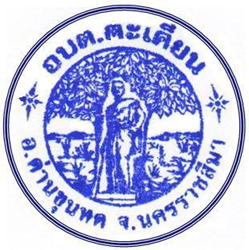         นโยบายการบริหารทรัพยากรบุคคล (พ.ศ.๒๕๖๔ – ๒๕๖๖)องค์การบริหารส่วนตำบลตะเคียนอำเภอด่านขุนทด  จังหวัดนครราชสีมาวิสัยทัศน์การพัฒนาองค์การบริหารส่วนตำบลตะเคียน" เป็นองค์กรที่เน้นการบริหารมีความโปร่งใสและเป็นธรรมภายใต้หลักธรรมาภิบาลเพื่อพัฒนาเสริมสร้างคุณภาพชีวิต  มีสภาพแวดล้อมที่ดี สืบสานประเพณีวัฒนธรรม "จุดมุ่งหมาย๑.เพื่อพัฒนาบุคลากร  เพิ่มทักษะ  เพิ่มพูนความรู้  คุณธรรมจริยธรรม  ทัศนคติ และเข้าใจบทบาทหน้าที่ตนเอง๒.เพื่อให้สามารถปฏิบัติงานในหน้าที่โดยยึดหลักการบริหารกิจการบ้านเมืองที่ดี๓.เพื่อรองรับภารกิจหลากหลายที่ได้รับการถ่ายโอนจากนโยบายของรัฐบาลตามแผนการกระจายอำนาจให้แก่องค์กรปกครองส่วนท้องถิ่น๔.สนับสนุนส่งเสริมให้บุคลากรได้รับการฝึกอบรมตามตำแหน่งที่ปฏิบัติตามสถานการณ์๕.เพื่อสร้างขวัญกำลังใจ  สร้างความก้าวหน้าในอาชีพ  เป็นการธำรงรักษาบุคลากรในองค์กรให้คงอยู่คู่องค์กรไปนานๆนโยบายการพัฒนาข้าราชการหรือพนักงานส่วนท้องถิ่นองค์การบริหารส่วนตำบลตะเคียน  ได้กำหนดนโยบายการพัฒนาข้าราชการหรือพนักงานส่วนท้องถิ่น และพนักงานจ้าง ทุกตำแหน่ง  ได้มีโอกาสได้รับการพัฒนาเพื่อเพิ่มพูนความรู้ ทักษะทัศนคติที่ดี มีคุณธรรมและจริยธรรม อันจะทำให้การปฏิบัติหน้าที่ของข้าราชการหรือพนักงานส่วนท้องถิ่นและพนักงานจ้าง เป็นไปอย่างมีประสิทธิภาพ ประสิทธิผล โดยจัดทำแผนพัฒนาข้าราชการหรือพนักงานส่วนท้องถิ่น ตามที่กฎหมายกำหนด  โดยมีระยะเวลา  ๓  ปี  ตามรอบของแผนอัตรากำลัง  ๓  ปี  (พ.ศ.๒๕๖๔ – ๒๕๖๖) การพัฒนานอกจากจะพัฒนาด้านความรู้ทั่วไปในการปฏิบัติงาน ด้านความรู้และทักษะเฉพาะของงานในแต่ละตำแหน่ง ด้านการบริหาร ด้านคุณสมบัติส่วนตัว และด้านคุณธรรมและจริยธรรมแล้ว องค์กรปกครองส่วนท้องถิ่น ต้องตระหนักถึงการพัฒนาตามนโยบายแห่งรัฐ  ดังนั้นองค์กรปกครองส่วนท้องถิ่น จึงจำเป็นต้องพัฒนาระบบราชการส่วนท้องถิ่น โดยกำหนดแนวทางการพัฒนาบุคลากร เพื่อส่งเสริมการทำงานโดยยึดหลักธรรมาภิบาล  เพื่อประโยชน์สุขของประชาชนเป็นหลัก กล่าวคือ			๑.เป็นองค์กรที่เปิดกว้างและเชื่อมโยงกัน  ต้องมีความเปิดเผยโปร่งใส ในการทำงานโดยบุคคลภายนอกสามารถเข้าถึงข้อมูลข่าวสารของทางราชการหรือมีการแบ่งปันข้อมูลซึ่งกันและกัน และสามารถเข้าตรวจสอบการทำงานได้ตลอดจนเปิดกว้างให้กลไกหรือภาคส่วนอื่นๆ  เช่น ภาคเอกชน ภาคประชาสังคมได้เข้ามามีส่วนร่วมและโอนถ่ายภารกิจที่ภาครัฐไม่ควรดำเนินการเองออกไปให้แก่ภาคส่วนอื่นๆ  เป็นผู้รับผิดชอบดำเนินการแทน โดยการจัดระเบียบความสัมพันธ์ในเชิงโครงสร้างให้สอดรับกับการทำงานในแนวระนาบในลักษณะของเครือข่ายมากกว่าตามสายการบังคับบัญชาในแนวดิ่ง ขณะเดียวกันก็ยังต้องเชื่อมโยงการทำงานภายในภาครัฐด้วยกันเองให้มีเอกภาพและสอดรับประสานกันไม่ว่าจะเป็นราชการบริหารส่วนกลาง ส่วนภูมิภาค และส่วนท้องถิ่นด้วยกันเอง๒.ยึดประชาชนเป็นศูนย์กลาง ต้องทำงานในเชิงรุกและมองไปข้างหน้า โดยตั้งคำถามกับตนเองเสมอว่า ประชาชนจะได้อะไร มุ่งเน้นแก้ไข ปัญหาความต้องการและตอบสนองความต้องการของประชาชน โดยไม่ต้องรอให้ประชาชนเข้ามาติดต่อขอรับบริการหรือร้องขอความช่วยเหลือจากองค์กรปกครองส่วนท้องถิ่น รวมทั้งใช้ประโยชน์จากข้อมูลของทางราชการและระบบดิจิทัลสมัยใหม่ในการจัดบริการสาธารณะที่ตรงกับความต้องการของประชาชน พร้อมทั้งอำนวยความสะดวกโดยมีการเชื่อมโยงกันเองของทุกส่วนราชการ เพื่อให้บริการต่างๆ  สามารถเสร็จสิ้นในจุดเดียว ประชาชนสามารถเรียกใช้บริการขององค์กร						๒ปกครองส่วนท้องถิ่นได้ตลอดเวลาตามความต้องการของตนและผ่านการติดต่อได้หลายช่องทางผสมผสานกัน ไม่ว่าจะติดต่อมาด้วยตนเอง อินเตอร์เน็ต เว็ปไซต์ โซเชียลมีดีย หรือแอปพลิเคชั่นทางโทรศัพท์มือถือ เป็นต้นองค์กรที่มีขีดสมรรถนะสูงและทันสมัย ต้องทำงานอย่างเตรียมการณ์ไว้ล่วงหน้ามีการวิเคราะห์ความเสี่ยง สร้างนวัตกรรมหรือความคิดริเริ่มและประยุกต์องค์ความรู้ ในแบบสหสาขาวิชาเข้ามาใช้ในการตอบโต้กับโลกแห่งการเปลี่ยนแปลงอย่างฉับพลัน เพื่อสร้างคุณค่า มีความยืดหยุ่น และความสามารถในการตอบสนองกับสถานการณ์ต่างๆ  ได้อย่างทันเวลาตลอดจนเป็นองค์การที่มีขีดสมรรถนะสูง และปรับตัวเข้าสู่สภาพความเป็นสำนักงามสมัยใหม่ รวมทั้งทำให้บุคลากรมีความผูกพันต่อการปฏิบัติราชการ และปฏิบัติหน้าที่ได้อย่างเหมาะสมกับบทบาทของตนทั้งนี้วิธีการพัฒนาอาจใช้วิธีการใดวิธีการหนึ่ง หรืออาจหลายวิธีก็ได้ เช่น การปฐมนิเทศ การฝึกอบรม การศึกษาดูงาน การประชุมเชิงปฏิบัติการ ฯลฯ ประกอบในการพัฒนาพนักงานส่วนตำบล เพื่อให้เป็นไปอย่างมีประสิทธิภาพและประสิทธิผล บังเกิดผลดีต่อประชาชนและท้องถิ่นต่อไป โดยแบ่งออกเป็น       ๒  กลุ่ม  ดังนี้๑.  การพัฒนาพนักงานส่วนตำบลและพนักงานจ้าง บรรจุใหม่  โดยให้มีการปฐมนิเทศในระยะแรกของการบรรจุเข้ารับราชการ		๑.๑.  หลักสูตรการพัฒนา  ประกอบด้วยการพัฒนาความรู้ขั้นพื้นฐานในการปฏิบัติราชการสำหรับพนักงานส่วนตำบลและพนักงานจ้าง บรรจุใหม่  และการพัฒนาเกี่ยวกับหน้าที่ความรับผิดชอบ	   		๑.๒.  วิธีการพัฒนาพนักงานจ้าง  โดยวิธีการฝึกอบรมในขณะปฏิบัติงาน  เพื่อให้ผู้รับการฝึกอบรมหรือพัฒนา  ได้เรียนรู้เทคนิคในการทำงาน  ซึ่งใช้วิธีการสอนแนะนำ  โดยการมอบหมายให้ผู้บังคับบัญชา  หรือหัวหน้าหน่วยงานที่เป็นผู้คอยแนะนำ  ดูแล  ช่วยเหลือ  ของผู้บังคับบัญชา  หัวหน้างานหรือพี่เลี้ยง  ในหน่วยงานที่มีความชำนาญงานสูงสุด	   		๑.๓.  การประเมินผลและติดตามผลการพัฒนา  โดยประเมินความรู้และทักษะตลอดจนทัศนคติ  ของผู้รับการพัฒนา  และติดตามการนำผลไปใช้ในการปฏิบัติงาน		๒.  การพัฒนาพนักงานส่วนตำบลและพนักงานจ้าง  ผู้ปฏิบัติงาน  เพื่อเพิ่มพูนความรู้  ทักษะ  ทัศนคติที่ดีมีคุณธรรมจริยธรรม  อันจะทำให้การปฏิบัติหน้าที่ราชการได้อย่างมีประสิทธิภาพ  ได้แก่	   		๒.๑.  หลักสูตรการพัฒนา  เพื่อพัฒนาบุคลากรใน  ๕  ด้าน  ได้แก่			(๑)  ด้านความรู้ทั่วไปในการปฏิบัติงาน  ได้แก่  งานโดยทั่วไป  เช่น  สถานที่  โครงสร้างของงาน  นโยบายต่างๆ(๒)  ด้านความรู้และทักษะเฉพาะของงานในแต่ละตำแหน่ง  ได้แก่  ความรู้ความสามารถในการปฏิบัติงานของตำแหน่งหนึ่งตำแหน่งใดโดยเฉพาะ			(๓)  ด้านการบริหาร  ได้แก่  รายละเอียดเกี่ยวกับการบริหารงาน  และการบริหารคน  เช่น  ในเรื่องการวางแผน  การมอบหมายงาน  การจูงใจ  การประสานงาน				๓(๔)  ด้านคุณสมบัติส่วนตัว  ได้แก่  การช่วยเสริมบุคลิกภาพที่ดีส่งเสริมให้สามารถปฏิบัติร่วมกับบุคคลอื่นได้อย่างราบรื่น  และมีประสิทธิภาพ  เช่น  มนุษย์สัมพันธ์ในการทำงาน  การสื่อสาร  การเสริมสร้างสุขอนามัย							(๕)  ด้านคุณธรรม  จริยธรรม  ได้แก่  การพัฒนาคุณธรรมจริยธรรมในการปฏิบัติงานการพัฒนาคุณภาพชีวิตเพื่อประสิทธิภาพในการปฏิบัติงานอย่างมีความสุข			๒.๒.  วิธีการปฏิบัติ องค์การบริหารส่วนตำบลตะเคียน  มีหลักการในการพัฒนาบุคลากร  คือ  หลักการเรียนรู้  โดยสนับสนุนให้พนักงานส่วนตำบลและพนักงานจ้าง  เกิดการเรียนรู้  ทั้งโดยการส่งไปเข้ารับการฝึกอบรมการดูงานและส่งเสริมให้มีการพัฒนาตนเอง  ซึ่งมีวิธีการที่สำคัญ  ดังนี้	 (๑)  การฝึกอบรมนอกสภาพการทำงาน โดยองค์การบริหารส่วนตำบลตะเคียน ให้ไปเข้ารับการฝึกอบรมในหน่วยงานฝึกอบรมภายนอก  เช่น กรมส่งเสริมการปกครองท้องถิ่น หรือหน่วยงานที่เกี่ยวข้องต่างๆ  ซึ่งวิธีการฝึกอบรมในห้องโดยการบรรยาย  การสัมมนาหรือการประชุมเชิงปฏิบัติ			(๒)  การดูแลโดยการจัดให้ข้าราชการหรือผู้ปฏิบัติงานได้ไปศึกษาดูงาน  เยี่ยมชมหน่วยงาน   และวิธีการปฏิบัติงานของพนักงานส่วนตำบลและพนักงานจ้าง  และเจ้าหน้าที่ในหน่วยงานอื่นซึ่งอาจเป็นส่วนราชการหน่วยงานของรัฐ  รัฐวิสาหกิจ  หรือหน่วยงานของเอกชน  โดยมีวัตถุประสงค์เพื่อให้ข้าราชการเกิดความรู้  ความเข้าใจในเทคนิค  และวิธีการทำงานของหน่วยงานที่ตนไปเยี่ยมชมด้วยตนเองและยังไม่มีโอกาสสอบถามหรือแลกเปลี่ยน  ความรู้  และประสบการณ์  และข้อคิดเห็นอันอาจนำไปปรับปรุงการทำงานในหน่วยงานของตนได้  รวมทั้งอาจก่อเกิดการประสานงานระหว่างหน่วยงานของตนและหน่วยงานที่ไปเยี่ยมชมต่อไปในอนาคตอีกด้วย			(๓)  การส่งเสริมและสนับสนุนให้ข้าราชการเรียนรู้และพัฒนาตนเอง  โดยวิธีต่างๆ  ดังนี้		   	-  ศึกษาค้นคว้าความรู้จากหนังสือ  หรือเอกสารวิชาการต่างๆที่เกี่ยวข้องเป็นประโยชน์ต่อหน่วยงานของตน		   	-  ศึกษาและทำความเข้าใจเกี่ยวกับนโยบาย  ทิศทาง  แผนงาน  และโครงการของงานในหน่วยงานที่ต้องนำมาประกอบการปฏิบัติงานให้ชัดเจน  เพื่อให้การทำงานเป็นไปตามวัตถุประสงค์ขององค์กรอย่างถูกต้อง		   	-  ให้มีการแลกเปลี่ยนความรู้  ประสบการณ์และความคิดเห็นกับผู้บังคับบัญชา  เพื่อนร่วมงานผู้ใต้บังคับบัญชา  และผู้ที่เกี่ยวข้อง		   	-  การสมัครเข้าศึกษาหรือรับการอบรมในหลักสูตรที่เป็นประโยชน์ของงานด้วยค่าใช้จ่ายของตนเอง  และโดยไม่เสียเวลาทำงานประจำ			๒.๓.  วิธีการประเมินผลและติดตามผลการพัฒนา		   	-  การทดสอบ  ประกาศคุณธรรม  จริยธรรม ของข้าราชการหรือพนักงานส่วนท้องถิ่นและลูกจ้าง		องค์การบริหารส่วนตำบลตะเคียน ได้จัดทำประกาศเรื่อง ประมวลมาตรฐานคุณธรรมของข้าราชการหรือพนักงานส่วนท้องถิ่นและพนักงานจ้าง  เพื่อให้ข้าราชการหรือพนักงานส่วนท้องถิ่นและพนักงานจ้าง ยึดถือเป็นแนวทางปฏิบัติตามที่กฎหมายกำหนด			 						๔ข้าราชการหรือพนักงานส่วนท้องถิ่นและพนักงานจ้าง ขององค์การบริหารส่วนตำบลตะเคียน  มีหน้าที่ดำเนินการให้เป็นไปตามกฎหมาย เพื่อรักษาประโยชน์ส่วนรวมและประเทศชาติ อำนวยความสะดวกและให้บริการแก่ประชาชนตามหลักธรรมาภิบาล โดยจะต้องยึดมั่นในค่านิยมหลักของมาตรฐานจริยธรรม ดังนี้   	  (๑) การยึดมั่นในระบอบประชาธิปไตยอันมีพระมหากษัตริย์ทรงเป็นประมุข(๒) การยึดมั่นในคุณธรรมและจริยธรรม(๓) การมีจิตสำนึกที่ดี ซื่อสัตย์ และรับผิดชอบ					(๔) การยึดถือประโยชน์ของประเทศชาติเหนือกว่าประโยชน์ส่วนตนและไม่มีผลประโยชน์ ทับซ้อน(๕) การยืนหยัดทำในสิ่งที่ถูกต้อง เป็นธรรม และถูกกฎหมาย(๖) การให้บริการแก่ประชาชนด้วยความรวดเร็ว มีอัธยาศัย และไม่เลือกปฏิบัติ(๗) การให้ข้อมูลข่าวสารแก่ประชาชนอย่างครบถ้วน ถูกต้อง และไม่บิดเบือนข้อเท็จจริง(๘) การมุ่งผลสัมฤทธิ์ของงาน รักษามาตรฐาน มีคุณภาพ โปร่งใส และตรวจสอบได้(๙) การยึดมั่นในหลักจรรยาวิชาชีพขององค์กร(๑๐) การสร้างจิตสำนึกให้ประชาชนในท้องถิ่นประพฤติตนเป็นพลเมืองที่ดีร่วมกันพัฒนาชุมชนให้น่าอยู่คู่คุณธรรมและดูแลสภาพสิ่งแวดล้อมให้สอดคล้องรัฐธรรมนูญฉบับปัจจุบัน	ทั้งนี้ การฝ่าฝืนหรือไม่ปฏิบัติตามมาตรฐานทางจริยธรรม ให้ถือว่าเป็นการกระทำผิดทางวินัย                                         ……………………………………………………